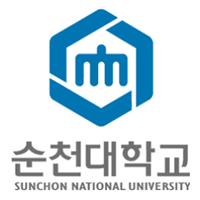 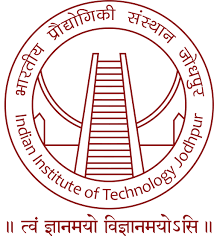 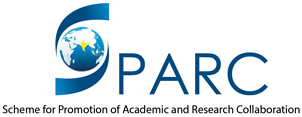 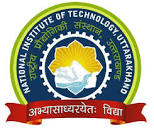 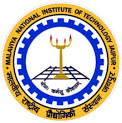 Malaviya National Institute of Technology JaipurREGISTRATION FORMSPARC Sponsored, One Week International Workshop on“Fundamentals of HEAs and its Application”15-19 July 2024Name: Mr./Ms/Dr._____________________________________________________________ (In capital letters) Designation/Department/Organization: ___________________________________________________________________________________________________________________________ Address for Correspondence: ___________________________________________________________________________________________________________________________________ E-mail ID: ______________________________________Mob. No.______________________ Field of Specialization: __________________________________________________________ Experience: ______________ (in years) Details of fees ________________________________Cash/DD/NEFT ____________________ Signature _________________________ Date _______________________________________ Bank Details:A/c Name: Registrar (Sponsored Research), MNIT JaipurA/c no.: 676801700388Bank Name: ICICI Bank Ltd., MNITJIFSC Code: ICIC0006768